ПРИЛОЖЕНИЕ 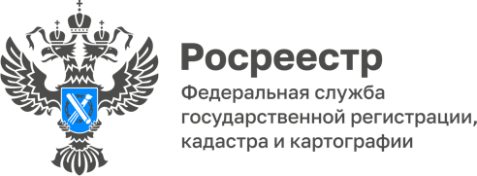 06.07.2023ПРЕСС-РЕЛИЗВ Удмуртии 842 участка и 167 территорий свободны для жилищного строительстваВыбрать землю для жилищного строительства стало проще с помощью сервиса Публичной кадастровой карты https://pkk.rosreestr.ru. В интересах потенциальных инвесторов и граждан на публичной кадастровой карте https://pkk.rosreestr.ru размещаются данные о перспективных для жилищного строительства земельных участках и территориях Удмуртской Республики. В режиме онлайн сервис отображает площадь интересуемого участка, его кадастровую стоимость, местоположение, форму участка, вид разрешенного использования и другие сведения. Доступные земельные участки сегодня можно выбрать в Ижевске, Сарапуле, Глазове, Воткинске, Можге, Камбарке и в районах - Завьяловском, Алнашском, Балезинском, Воткинском, Вавожском, Глазовском, Граховском, Дебесском, Игринском, Киясовском, Камбарском, Каракулинском, Кезском,  Малопургинском, Можгинском, Сарапульском, Селтинском, Увинском, Сюмсинском, Юкаменском,  Шарканском, Якшур-Бодьинском, Ярском.Определив на карте территорию, где находится земельный участок, например, Удмуртскую Республику, пользователю в меню на Публичной кадастровой карте через раскрывающийся список необходимо выбрать «Жилищное строительство», в окне «Найти объекты…» завести значение — 18:*Далее следует выбрать ссылку «Подать обращение» и заполнить предложенную форму.В течение одного рабочего дня полученное обращение будет рассмотрено Минимуществом Удмуртии. При этом, обращаем внимание, полученные персональные данные не будут храниться и использоваться в дальнейшем.«В рамках реализации проекта Росреестра «Земля для стройки» в Удмуртии выявлено 842 земельных участков и 167 территорий для жилищного строительства», - отметил заместитель руководителя Управления Росреестра по Удмуртской Республике Павел Шишов. Председатель Общественного совета при Управлении Росреестра по Удмуртии Владимир Маратканов:«Проводимая оперативным штабом работа по проведению анализа эффективности использования земельных участков позволит оказать поддержку строительной отрасли в республике и обеспечить стабильность на рынке жилья». Перечень перспективных для целей жилищного строительства земельных участков и территорий доступен по ссылке: https://rosreestr.gov.ru/open-service/statistika-i-analitika/perechen-perspektivnykh-zemelnykh-uchastkov-i-territoriy-v-udmurtskoy-respublike-dlya-zhilishchnogo-/Контакты для СМИПресс-служба Управления Росреестра по Удмуртской Республике:8 (3412)78-63-56pressa@r18.rosreestr.ruhttps://rosreestr.gov.ruhttps://vk.com/rosreestr_18г.Ижевск, ул. М. Горького, 56.ПРИЛОЖЕНИЕ 06.07.2023ПРЕСС-РЕЛИЗВыездной прием в Кизнере
5 июля 2023 года выездная комиссия работала в Кизнере. Специалисты нескольких ведомств, Минимущества Удмуртии, регионального Росреестра, филиала ППК «Роскадастр» по Удмуртской Республике, Администрации Кизнерского района и МФЦ консультировали по вопросам оформления прав на дома и земельные участки.

Озвученные участникам выездного приема вопросы касались порядка регистрации права собственности на землю и жилой дом, необходимых документов для оформления имущественных прав.

Специалисты выездной комиссии помогли разобраться сельчанам с другими вопросами оформления прав на дома и земельные участки.

По итогам совместной работы правовая помощь оказана 42 гражданам, принято в МФЦ 14 заявлений на предоставление услуг Росреестра, 8 человек обратились с заявлениями на снятие объектов с кадастрового учета как несуществующих.

На следующей неделе «выездной десант» посетит Сарапульский район.
Контакты для СМИПресс-служба Управления Росреестра по Удмуртской Республике:8 (3412)78-63-56pressa@r18.rosreestr.ruhttps://rosreestr.gov.ruhttps://vk.com/rosreestr_18г.Ижевск, ул. М. Горького, 56.